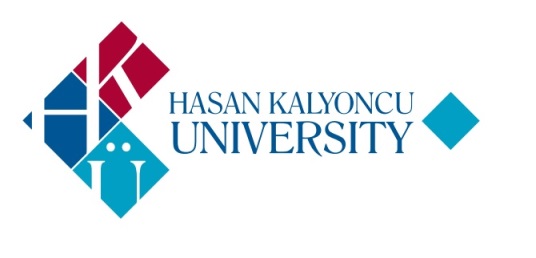 Name - SurnameStudent NumberID/Passport NumberDate of BirthGenderDepartment / FacultyNationalityClassPhone NumberE-mailType of Mobility Study                    Intern